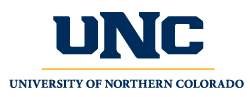 Professional Education CouncilMinutesFebruary 28, 2019McKee 282; 4:00-5:30 PMPresent:  Brian Rose, Jackie Davis, Donna Goodwin, Teresa Higgins (via Zoom), Jason Robinson (via Zoom), Jingzi Huang, Charles Warren, Jennifer Krause (via Zoom), Stan Trembach, Jaimie McMullen, Maggie BergAbsent: Val Middleton, Wes Tuttle, Collin BrooksGuests: Mark MontemayorWelcome: Brian Rose, ChairApproval of 1.24.19 MinutesJaimie motioned to approve minutes.  Jackie seconded.  All in favor.  Approved.Curriculum ReviewThere was no curriculum to review. New BusinessCurriculum review process – BrianAnn Bentz will need to be consulted if there are any changes in the review process we want to discuss.Other items from membershipJaimie is going to the state capital with several students for lobby day next week.  Shape Colorado.  It’s a bill for a pilot study for quality physical education.  There is no mandate or requirements for teachers being licensed.  Huge implication for teacher education program if this passes.  Current PE jobs are filled with those not currently licensed.  Pilot is a 3-year program with evaluation portion.  Looking at grant for evaluation process.  Will keep PEC updated.  There is concern from PEC members that licenses are not required nor is PE mandated in schools.  Jaimie states that six universities that offer a program are starting to work together.Old Business:By-law reviewBrian took the language we had discussed down to Eugene to review.  The advisory members part he agreed with but added in final approval by the Dean.  He said whether we have or not, we should be getting the Dean’s approval. Discussion for items highlighted in green:Jaimie mentioned they looked goodMark asked if the issue of open vacancies has been resolved.Faculty Senate stated that faculty could re-apply and would finish out the remaining years of the term.  Can serve 3 consecutive terms.Doesn’t solve the vacancy.  Does mitigate the length of the vacancy.Article III, Section 3, subsection a, item ii:Theresa – didn’t we discuss in the last meeting with regard of the last statement.  Yes, but Eugene did not want to be removed, still wanted the final say, although membership could make the vote.The previous language implied that he would make selection, now the council does, and he has final say.Article III, Section 3, subsection a, item iv:Mirrors the previous one.  Vacancy can be appointed by council and final say is Dean’s.Article III, Section 3, subsection a, item v:Language stood.  Eugene liked that we outlined their roles and made space for them in the agenda.Article III, Section 3, subsection b, item v:Mirrors the previous, with Eugene’s approval.Article IV, Section 2:Elections – Eugene asked to “simplify” the language the council developed.  Eugene asked when elections are for seats and wanted to ensure that our election happened after the seat election.This revision had the most input from the Dean’s office.Jaimie – concern with we talked about the chair not finishing out their term.  This only allows the chair to call another vote, what if they are not continuing?Brian states if chair resigns, current vice chair would be new chair and then have the say.How do we re-word?  With Brian’s explanation it should be fine as it’s worded.  Should do the best to make the vote happen in April.Donna – can we stop with by the PEC chair, then nominees for….Theresa is concerned that we not go into half a year without a vice chair.Donna says the chair can decide.If we have ended up without a chair, then the Dean or his representative would serve in that capacity.Theresa thinks we should keep the clause to keep the committee fluid.Jaimie asked if the standing admin be sure that the vote for vice chair is always on the April agenda.Motion for any of these changes.  Jaimie motions to approve the amazing changes to the by-laws.  Jackie seconded.  All in favor.  Approved.Remaining items will be brought to the March meeting.  Eugene did agree with us in some areas we were concerned with.  He also mentioned that our curriculum review should be investigated as part of our responsibilities review.  He is every interested in what we come up with for the responsibilities.Reports:Charlie may have an update on the fingerprint process next month.  Waiting on implementation and rules that were passed previously.  This will put us in position to background check all candidates at the beginning of their career, that will follow them through their career.Stan has two items.Open education week is almost among us.  Colorado Open Scholars summit is tomorrow.  All invited, especially junior faculty.  Focus is on the role of open education resources for tenure and promotion.  If relevant to your colleagues, please pass along.  Passed around flyers.Library is hosting a researcher’s workshop series.  How to integrate open education resources in your teaching.  Looking to attract graduate students as well.  Plenty of seats are still available.  This is on Wednesday.Ginny shared information on reauthorization report.  We now have the written report.  Ginny and Corey were in front of the Board of Education for the ruling.  All UNC programs got reauthorized, including some new programs.  There are some conditions for some programs housed in CEBS.  Related to Literacy instruction for Elementary, Early Childhood and Special Education.  The reauthorization team must meet.  For the conditions the state will come back next year.  We will need to realign to the standards.  There seems to be a trend nationwide for teaching reading using scientifically-based ideas.  They are using information from 2005-2006.  NCTQ used to send information to the Dean’s, this time they sent it to the President’s. AACTE says if we get into a situation we should utilize them to assist Deans on how to talk to their President’s, so they understand.  CDE states that they are planning to add another standardized test for Elementary, Special Education and Early Childhood for reading.  CDE is asking for our feedback if we feel strongly against this.  Faculty who do not agree with it, need to voice their concern.  Get our students to show up in person in front of the Board of Education.  Brian also stated that they wanted us to focus on our assessment plan across programs.  The reauthorization team has a plan on how to collect and analyze data, but we need to identify the steps everyone is taking and what they do with it.  Ginny states that after dropping CAEP we may have dropped some of the data collection and we need to start working on it again.  A structured system will come from the CEBS Dean’s office to help with this process.  This should come out soon.Ginny is pointing out the change in reauthorization process.  It is more outcome-based now.  They want to see how students are performing.  This is a good thing.PEC Vacancies:Still have two vacancies.  Feel free to nominate someone.  Any nominations?  None now.Everyone try to think of some possible options.Jackie motioned, Donna seconded.  All in favor.  Meeting adjournedMinutes submitted by Cheryl Sparks